5．Where do you want to go?～インタビューゲーム～このタスクの進め方○Pre-task教師は“Where do you want to go?”の表現を用いて、何人かの児童に行きたい国を尋ねる。児童は教師の質問に“I want to go〜”の表現を用いて答える。○Task児童はプリントに名前を書く。児童は、“I want to go〜”のグレー色の文字を上からなぞり、行きたい国名を書く。児童は教室内を歩き、相手を見つける。児童はじゃんけんをし、勝った児童が “Where do you want to go?”と聞く。負けた児童が “I want to go〜”と答える。勝った児童は、プリントに児童の名前と行きたい国の単語を英語で書く。順番を交代する。ワンポイントアドバイス・男子２人・女子２人ずつ質問するようルールを加えてもよい。Ami Koike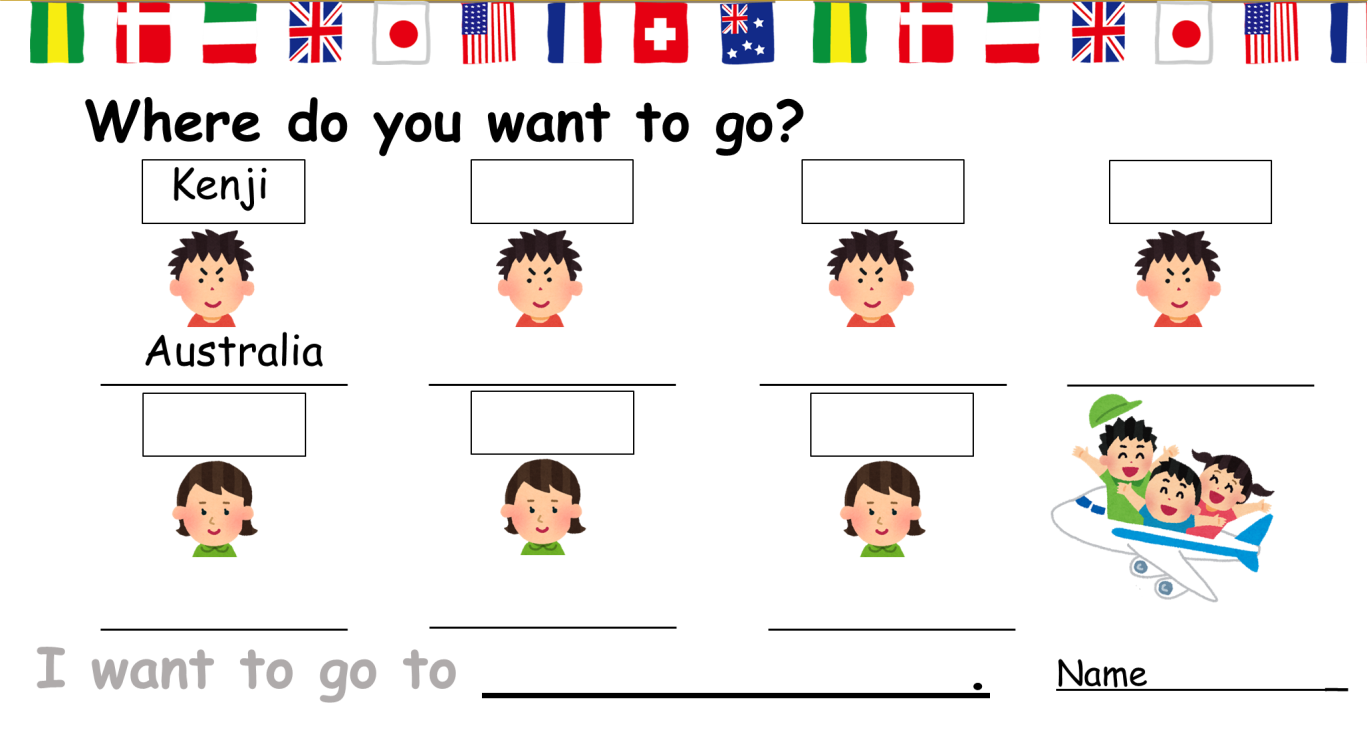 目標 : “Where do you want to go.”, “I want to go.” を使って 自分の行きたい国を表現できるようになる。国名を見て、書けるようになる。 “Where do you want to go.”, “I want to go.” を使って 自分の行きたい国を表現できるようになる。国名を見て、書けるようになる。対象 :時間:小学校５年生１５分小学校５年生１５分言語材料:言語材料:＜表現＞Where do you want to go〜？/ I want to go to〜.＜語彙＞America, Australia, Brazil, China, Egypt, Greece, India, Japan, Spain, France, Norway準備 :インタビューシート各１枚ずつインタビューシート各１枚ずつ